МАДОУ «Детский сад № 39» МО «ЛГО»Игры на формирование мотивационной готовности к обучению в школеИгра "Собери портфель в школу"Игроки сидят в кругу. Первый игрок говорит: "Я положу себе в портфель...." и называет необходимый в школе предмет. Следующий игрок повторяет название предмета, который называл предыдущий участник и добавляет свой предмет и т.д. последний игрок повторяет все названные предметы.Игра "Урок - перемена"В начале игры ведущий называет различные виды деятельности (играем, читаем, пишем, считаем, рисуем и т.д.), дети отвечают, когда они этим будут заниматься - на уроке или на перемене.Затем правила игры меняются. Ведущий,  обращаясь к каждому игроку, говорит "на уроке", "на перемене", "после уроков".  Ребенок называет виды деятельности - на уроке я слушаю учителя, я пишу, я леплю и т.д.Игра "Тихо - громко"Ведущий произносит начало предложения и бросает мяч игоку. Задача  ребенка закончить фразу, крикнув "громко" или прошептав "тихо".- Когда ты на уроке, ты разговариваешь...- У доски отвечаешь...- На уроке физкультуры...Игра "Что лежит в портфеле?" Игроки стоят в кругу. Ведущий бросает мяч одному игроку и называет какой-либо предмет, например, ручка. Если этот предмет должен лежать в портфеле, он ловит мяч, если нет - ловить мяч не нужно.Игра "Логические пары"Игрокам раздаются картинки с изображением различных предметов, находящихся в школе и предлагается подобрать из них пары, логически связанные между собой. Объяснить свой выбор:- дневник - оценки,- доска - мел,- тетрадь - ручка,- карандаш - резинка,- альбом - краски,- парта - класс,- учитель - ученик и т.д.Игра "Закончи предложение" Выставляя картинку на наборное полотно, ведущий начинает предложение, а ребёнок заканчивает его нужным по смыслу словом. Если пенал большой, то ластик… .Если ножницы тяжёлые, то скрепки… .Если книга толстая, то тетрадь. .Если ранец высокий, то портфель… .Если желтый карандаш острый, то синий … .Если тетрадь широкая, то линейка… .Если ручка толстая, то кисточка… .Если синий карандаш короткий, то красный… .Если книг много, то карандашей… .Если зеленая тетрадь чистая, то голубая… .Если ранец открытый, то портфель… .Если ранец полный, то портфель… .Если тетрадь открытая, то книга… .Игра "Замочная скважина"Положить на стол какую-нибудь картинку с изображением предмета на школьную тему. Затем накрыть сверху листом с замочной скважиной.  Отверстие скользит по поверхности картинки, позволяя видеть ребенку только отдельные ее части. Задача ребенка догадаться, что изображено на картинке.Игра "Запоминай-ка"Цель: развитие  произвольного внимания. Игроки становятся в шеренгу. По команде ведущего на счет 1 они  поднимают руки в стороны, 2 - вверх над головой, 3 - хлопают в ладоши, 4 - опускают руки вниз. Темп команд постепенно увеличивается. Игра "Собери хорошие оценки"Цель: развитие  концентрации внимания и произвольности поведения. Из рассыпанных карточек с изображением цифр от 1 до 5 по сигналу дети выбирают только хорошие оценки - 4 и 5. 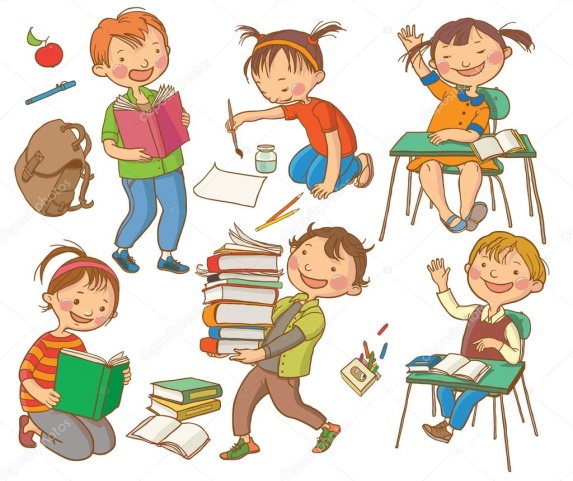 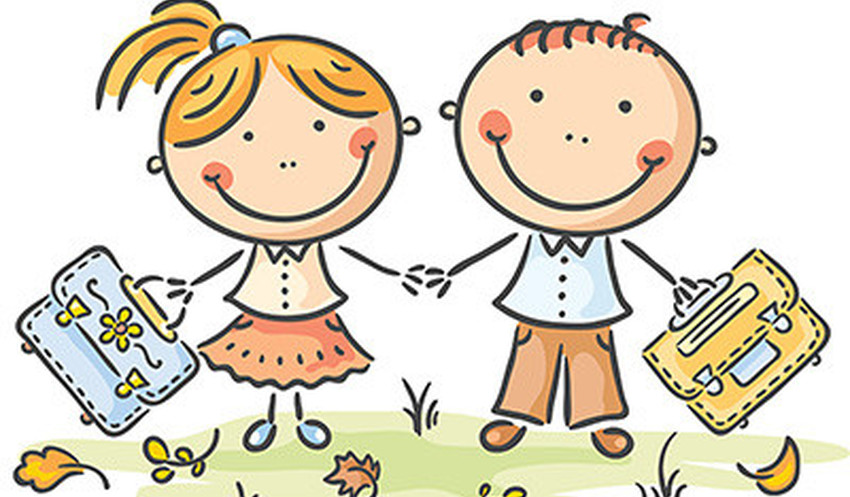 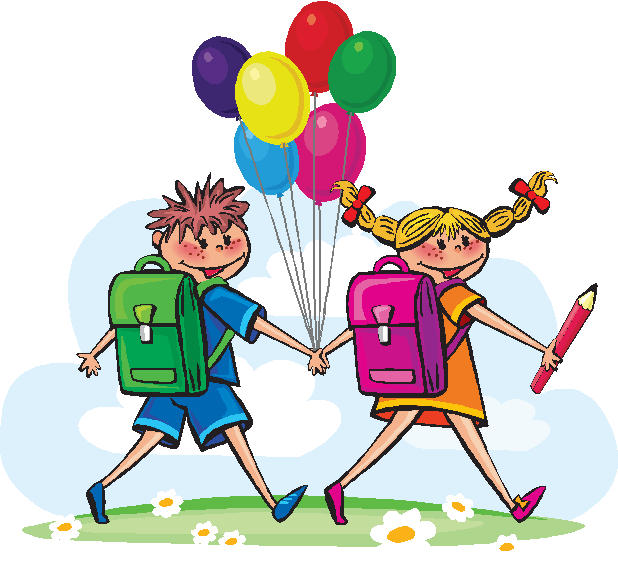 Материал подготовила педагог – психолог О. В. Панькова